Ibodulloh Ibodulloh.368473@2freemail.com 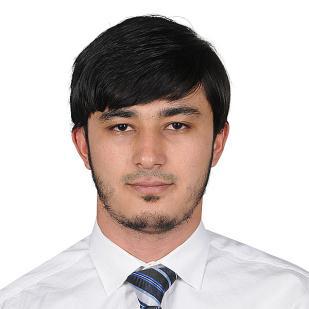 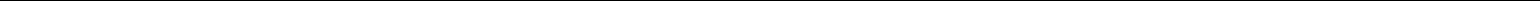 Professional ProfileGraduated from Islamic University of Madinah specialized in Arabic Language and Islamic Studies, knowing deeply Shariah Law and linguistic methods. I have skill of lecturing and teaching with good research ability.Furthermore, I have strong administrative and organizational skills, experienced in leadership positions and problem-solving, work effectively both as team member and independently, excellent communication and IT skills, enthusiastic and committed.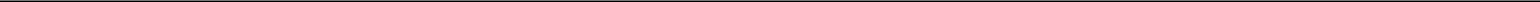 Education and QualificationsE.g. Bachelor Sc	Arabic Language ( Islamic University of Madinah), 2016Strategically Planning skills ( Islamic University of Madinah), 2015Networking fundamental ( Islamic University of Madinah), 2015Intensive English courses ( The Language House, Kuala Lumpur, Malaysia), 2013Notice: Now studying in Master degree of  Arabic Literature and Rhetoric.Associated ExperienceDates to and from	JOB TITLE04.2016	Chairman of Tajikistan Pavilion at the Festival of Cultures and Peoples. ( Our Pavilion won 1stplace among 64 participation countries and we got a new car as a prize for the second time)Dates to and from	JOB TITLE01.2016 to 11.2016	Chairman of Tajik students’ association  in Islamic University of MadinahKey I.T. SkillsOther / Personal DetailsInterests include:	Economic, Tourism, Politics, Sport, Entertainment, Cookery.REFERENCES ARE AVAILABLE ON REQUEST2*Arabic rhetoric* Islamic Jurisprudence* Islamic Jurisprudence* Arabic grammar* Research methods* Research methodsE.g. DiplomaEducational preparation ( Islamic University of Madinah), 2016Educational preparation ( Islamic University of Madinah), 2016Educational preparation ( Islamic University of Madinah), 2016*Teaching Methods* Educational psychology* Education & community development  * Foundation curriculum* Education & community development  * Foundation curriculum* Education & community development  * Foundation curriculumE.g. DiplomaLinguistic preparation ( Islamic University of Madinah), 2012Linguistic preparation ( Islamic University of Madinah), 2012Linguistic preparation ( Islamic University of Madinah), 2012E.g. 10 GCSEsSecondary School # 11 ( Khujand city, Tajikistan), 2009Secondary School # 11 ( Khujand city, Tajikistan), 2009Secondary School # 11 ( Khujand city, Tajikistan), 2009* Mathematics*Physics* Persian Language and literature* English language*  Biology* Russian LanguageTrainings &   The Student Leadership Challenge (Benaa Group of Education, Saudi Arabia), 2016   The Student Leadership Challenge (Benaa Group of Education, Saudi Arabia), 2016   The Student Leadership Challenge (Benaa Group of Education, Saudi Arabia), 2016Courses   Skills of thinking ( Islamic University of Madinah), 2015   Skills of thinking ( Islamic University of Madinah), 2015   Skills of thinking ( Islamic University of Madinah), 2015Dates to and fromJOB TITLE, Company09.2015 to 02.2016Practitioner teacher in middle school of Islamic University of MadinahDates to and fromJOB TITLE, Company09.2015 to 09.2016Receptionist and official translator in Islamic University of Madinah, Saudi Arabia09.2015 to 09.2016Receptionist and official translator in Islamic University of Madinah, Saudi ArabiaDates to and fromJOB TITLE, Company01.2017 until nowTranslator  in Diamond Microscope Br. Est. Jeddah, Saudi ArabiaOther ExperienceDates to and fromJOB TITLE2012Since 2012 engaged in self-trading goods between UAE, KSA and Tajikistan countriesDates to and fromJOB TITLE03.2015Chairman of Tajikistan Pavilion at the Festival of Cultures and Peoples. ( Our Pavilion won 1stplace among 60 participation countries and we got a new car as a prize)1Microsoft OfficeMicrosoft WindowsFundamental networkingCool edit proVideo montageIslamic Library ( Maktaba al- shamila)